1 large book bag (no wheels):  for carrying weekly folders and work between home and school.  The book bag should be able to hold a 9.5” x 11.5” folder without the folder having to be bent in half.  (This folder will be provided by the teacher and should last the whole year.)  Please mark the bag with your child’s first and last name.Change of Clothes:  to be kept at school in case of an accident or spill (Please be sure to send underpants and socks, labeled with their first and last name).12 Glue Sticks 1 box of #2 pencils Ticonderoga1 box of Crayola washable markers (10 basic colors) FAT2 boxes of 24 Crayola (skinny) crayons1 container of Clorox Wipes 1 large box of Kleenex1 bottle of hand sanitzer1 box of sandwich-size ziplock bags1 box of gallon-size ziplock bagsLunch box: if your child brings lunch from home.  Please make sure it is marked with his/her name and teacher’s name. (Also, please note that glass containers are not allowed due to safety concers.)1 Regular Composition Notebook (wide-ruled or college-ruled is OK)2 Primary Composition Notebooks (K-2):  These have a blank box at the top and dotted lines below as shown in the picture.  The cover may vary, but can be found at Wal-Mart, Target, Office Max, Office Depot, and Staples.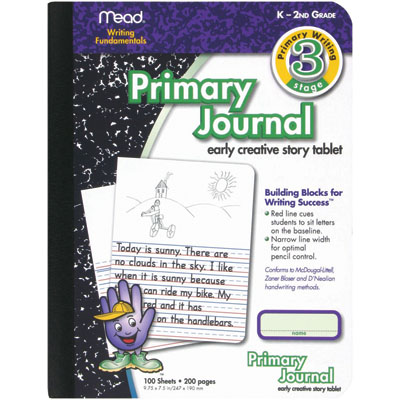 